PAC / Parent Workshop Series / Parent Events2019 – 2020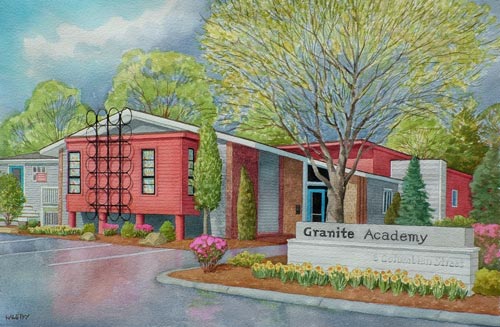 Tuesday September 245:00-6:30Night of ExcellenceGymWednesday October 309:00-10:00Cider HouseGymWednesday October 3010:00-11:30PAC meeting“TRS for Parents”Scott McGinnWest Conference RoomWednesday December 410:00 - 11:00PAC meetingWest Conference RoomWednesday January 229:00-10:00Poetry SlamGymWednesday January 2210:00-11:30PAC meetingGoogle ClassroomTatyana RozenblyumWest Conference RoomWednesday February 1210:00-11:00PAC meetingWest Conference RoomWednesday March 1810:00 - 11:00PAC meetingWest Conference RoomWednesday April 299:00-10:00Café (talent show)GymWednesday April 2910:00-11:30PAC meeting Skills 4Living/Transition programmingKathy CallahanWest Conference RoomWednesday May 279:00 – 10:00Graduate PanelGymWednesday May 2710:00–11:30PAC meeting Parent ChoiceWest Conference Room